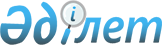 Об утверждении Положения государственного учреждения "Аппарат акима Балтабайского сельского округа Енбекшиказахского района"
					
			Утративший силу
			
			
		
					Постановление акимата Енбекшиказахского района Алматинской области от 13 апреля 2015 года № 408. Зарегистрировано Департаментом юстиции Алматинской области 22 мая 2015 года № 3175. Утратило силу постановлением акимата Енбекшиказахского района Алматинской области от 4 января 2024 года № 1
      Сноска. Утратило силу постановлением акимата Енбекшиказахского района Алматинской области от 04.01.2024 № 1 (вводится в действие по истечении десяти календарных дней после дня его первого официального опубликования).
      Примечание РЦПИ.
      В тексте документе сохранена пунктуация и орфография оригинала.
      В соответствии с подпунктом 8) статьи 18 Закона Республики Казахстан от 1 марта 2011 года "О государственном имуществе" и Указом Президента Республики Казахстан от 29 октября 2012 года № 410 "Об утверждении Типового положения государственного органа Республики Казахстан", акимат Енбекшиказахского района ПОСТАНОВЛЯЕТ:
      1. Утвердить Положение государственного учреждения "Аппарат акима Балтабайского сельского округа Енбекшиказахского района" согласно приложению к настоящему постановлению.
      2. Возложить на руководителя аппарата акима Енбекшиказахского района Керимбекова Бекена Орынбековича опубликование настоящего постановления после государственной регистрации в органах юстиции в официальных и периодических печатных изданиях, а также на интернет-ресурсе, определяемом Правительством Республики Казахстан, и на интернет-ресурсе акимата района.
      3. Контроль за исполнением настоящего постановления возложить на руководителя аппарата акима района Керимбекова Бекена Орынбековича.
      4. Настоящее постановление вступает в силу со дня государственной регистрации в органах юстиции и вводится в действие по истечении десяти календарных дней после дня его первого официального опубликования. Положение о государственном учреждении "Аппарат акима Балтабайского сельского округа Енбекшиказахского района" 1. Общие положения
      1. Государственное учреждение "Аппарат акима Балтабайского сельского округа Енбекшиказахского района" является государственным органом Республики Казахстан, осуществляющим информационно-аналитическое, организационно-правовое и материально-техническое обеспечение деятельности акима Балтабайского сельского округа Енбекшиказахского района.
      2. Государственное учреждение "Аппарат акима Балтабайского сельского округа Енбекшиказахского района" осуществляет свою деятельность в соответствии с Конституцией и законами Республики Казахстан, актами Президента и Правительства Республики Казахстан, иными нормативными правовыми актами, а также настоящим Положением.
      3. Государственное учреждение "Аппарат акима Балтабайского сельского округа Енбекшиказахского района" является юридическим лицом в организационно-правовой форме государственного учреждения, имеет печати и штампы со своим наименованием на государственном языке, бланки установленного образца, в соответствии с законодательством Республики Казахстан счета в органах казначейства.
      4. Государственное учреждение "Аппарат акима Балтабайского сельского округа Енбекшиказахского района" вступает в гражданско-правовые отношения от собственного имени.
      5. Государственное учреждение "Аппарат акима Балтабайского сельского округа Енбекшиказахского района" имеет право выступать стороной гражданско-правовых отношений от имени государства, если оно уполномочено на это в соответствии с законодательством. 
      6. Государственное учреждение "Аппарат акима Балтабайского сельского округа Енбекшиказахского района" по вопросам своей компетенции в установленном законодательством порядке принимает решения, оформляемые распоряжениями и решениями акима Балтабайского сельского округа Енбекшиказахского района другими актами, предусмотренными законодательством Республики Казахстан.
      7. Структура и лимит штатной численности государственного учреждения "Аппарат акима Балтабайского сельского округа Енбекшиказахского района" утверждаются в соответствии с действующим законодательством.
      8. Местонахождение юридического лица: индекс 040418, Республика Казахстан, Алматинская область,Енбекшиказахского района, село Балтабай, улица Д. Конаева, № 55 а. 
      9. Полное наименование государственного органа - государственное учреждение "Аппарат акима Балтабайского сельского округа Енбекшиказахского района".
      10. Настоящее Положение является учредительным документом государственного учреждения "Аппарат акима Балтабайского сельского округа Енбекшиказахского района".
      11. Финансирование деятельности государственного учреждения "Аппарат акима Балтабайского сельского округа Енбекшиказахского района" осуществляется из местного бюджета.
      12. Государственному учреждению "Аппарат акима Балтабайского сельского округа Енбекшиказахского района" запрещается вступать в договорные отношения с субъектами предпринимательства на предмет выполнения обязанностей, являющихся функциями государственного учреждения "Аппарат акима Балтабайского сельского округа Енбекшиказахского района".
      Если государственному учреждению "Аппарат акима Балтабайского сельского округа Енбекшиказахского района" законодательными актами предоставлено право осуществлять приносящую доходы деятельность, то доходы, полученные от такой деятельности, направляются в доход государственного бюджета. 2. Миссия, основные задачи, функции, права и обязанности государственного учреждения "Аппарат акима Балтабайского сельского округа Енбекшиказахского района"
      13. Миссия государственного учреждения "Аппарат акима Балтабайского сельского округа Енбекшиказахского района": информационно-аналитическое, организационно-правовое и материально-техническое обеспечение деятельности акима Балтабайского сельского округа Енбекшиказахского района.
      14. Задачи:
      1) составление списков избирателей, представляемые органами, осуществляющими учет населения; 
      2) рассмотрение обращений физических и юридических лиц; 
      3) принятие мер по защите прав и свобод граждан;
      4) осуществление иных задач в соответствии с действующим законодательством.
      15. Функции: 
      1) обеспечивают открытие в центральном уполномоченном органе по исполнению бюджета контрольного счета наличности местного самоуправления, предназначенного для зачисления денег, направляемых акимами на реализацию функций местного самоуправления;
      2) в пределах своей компетенции осуществляет регулирование земельных отношений; 3) содействует организации крестьянских или фермерских хозяйств, развитию предпринимательской деятельности;
      4) организует работу по сохранению исторического и культурного наследия;5) выявляет малообеспеченных лиц, вносит в вышестоящие органы предложения по обеспечению занятости, оказанию адресной социальной помощи, организует обслуживание одиноких престарелых и нетрудоспособных граждан на дому;
      6) обеспечивает трудоустройство лиц, состоящих на учете в службе пробации уголовно-исполнительной инспекции, и оказывает иную социально-правовую помощь;
      7) организует общественные работы, молодежную практику и социальные рабочие места;
      8) содействует развитию местной социальной инфраструктуры;
      9) взаимодействует с органами местного самоуправления;
      10) осуществляет похозяйственный учет;
      11) принимает участие в работе сессий маслихата района, при утверждении (уточнении) местного бюджета;
      12) ведет реестр непрофессиональных медиаторов;
      13) осуществляет иные функции по вопросам, отнесенным к его компетенции.
      16. Права и обязанности:
      1) запрашивать и получать от государственных органов, иных организаций, а также должностных лиц, граждан документы и сведения, необходимые для выполнения возложенных на него задач и функций;
      2) в пределах своей компетенции принимать решения;
      3) исполнять поручения вышестоящих органов;
      4) разрабатывать проекты правовых и нормативных правовых актов акима, акимата Енбекшиказахского района, входящих в компетенцию государственного учреждения "Аппарат акима Балтабайского сельского округа Енбекшиказахского района";
      5) представлять интересы государственного учреждения "Аппарат акима Балтабайского сельского округа Енбекшиказахского района" во всех компетентных, государственных, административных органах, учреждениях, организациях, а также судебных и правоохранительных органах;
      6) осуществлять иные права и обязанности, предусмотренные законодательством Республики Казахстан. 3. Организация деятельности государственного учреждения "Аппарат акима Балтабайского сельского округа Енбекшиказахского района"
      17. Руководство государственного учреждения "Аппарат акима Балтабайского сельского округа Енбекшиказахского района" осуществляется акимом, который несет персональную ответственность за выполнение возложенных на государственное учреждение "Аппарат акима Балтабайского сельского округа Енбекшиказахского района" задач и осуществление им своих функций.
      18. Аким Балтабайского сельского округа Енбекшиказахского района назначается на должность и освобождается от должности, в соответствии с действующим законодательством Республики Казахстан.
      19. Аким имеет заместителя, который назначается на должность и освобождается от должности в соответствии с законодательством Республики Казахстан.
      20. Полномочия акима:
      1) в пределах своей компетенции издает решения, распоряжения и инструкции обязательные для исполнения работниками государственного учреждения "Аппарат акима Балтабайского сельского округа Енбекшиказахского района";
      2) противодействует коррупции в государственном учреждении "Аппарат акима Балтабайского сельского округа Енбекшиказахского района" с установлением за это персональной ответственности;
      3) в пределах своей компетенции представляет интересы государственного учреждения "Аппарат акима Балтабайского сельского округа Енбекшиказахского района" в государственных органах и организациях в соответствии с законодательством Республики Казахстан;
      4) принимает решения по другим вопросам, отнесенным к его компетенции.Исполнение полномочий акима Балтабайского сельского округа Енбекшиказахского района в период его отсутствия осуществляется лицом, его замещающим в соответствии с действующим законодательством.
      21. Аким определяет полномочия своего заместителя в соответствии с действующим законодательством. 4. Имущество государственного учреждения "Аппарат акима Балтабайского сельского округа Енбекшиказахского района"
      22. Государственное учреждение "Аппарат акима Балтабайского сельского округа Енбекшиказахского района" может иметь на праве оперативного управления обособленное имущество в случаях, предусмотренных законодательством.
      Имущество государственного учреждения "Аппарат акима Балтабайского сельского округа Енбекшиказахского района" формируется за счет имущества, переданного ему собственником, а также имущества (включая денежные доходы), приобретенного в результате собственной деятельности и иных источников, не запрещенных законодательством Республики Казахстан.23. Имущество, закрепленное за государственным учреждением "Аппарат акима Балтабайского сельского округа Енбекшиказахского района" относится к коммунальной собственности.
      24. Государственное учреждение "Аппарат акима Балтабайского сельского округа Енбекшиказахского района" не вправе самостоятельно отчуждать или иным способом распоряжаться закрепленным за ним имуществом и имуществом, приобретенным за счет средств, выданных ему по плану финансирования, если иное не установлено законодательством. 5. Реорганизация и упразднение государственного учреждения "Аппарат акима Балтабайского сельского округа Енбекшиказахского района"
      25. Реорганизация и упразднение государственного учреждения "Аппарат акима Балтабайского сельского округа Енбекшиказахского района" осуществляются в соответствии с законодательством Республики Казахстан.
					© 2012. РГП на ПХВ «Институт законодательства и правовой информации Республики Казахстан» Министерства юстиции Республики Казахстан
				
      Аким района

Б. Ыскак
Приложение утвержденное постановлением акимата Енбекшиказахского района от 13 апреля 2015 года № 408 "Об утверждении Положения государственного учреждения "Аппарат акима Балтабайского сельского округа Енбекшиказахского района"